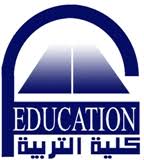 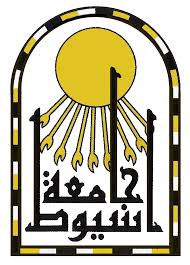        كلية التربية                                                          كلية معتمدة من الهيئة    قسم أصول التربية                                           القومية لضمان الجودة والاعتمادبيان بالإنتاج العلمي للسيد الدكتور/ صلاح عبدالله محمد حسنالأستاذ المساعد بالقسممقدمه لسعادتكمد. صلاح عبدالله محمد حسنالأستاذ المساعد بالقسممعنوان البحثمكان النشرالسنةالنوع1دور الجامعة في تنمية وعي الطلبة بمفهوم المواطنة في ضوء ثورة 25 ينايرمستقبل التربية العربية، مج20، ع 82، (جامعة عين شمس، المركز العربي للتعليم والتنمية "أسد")يناير 2013مشترك2دراسة تقويمية لبرنامج التعلم الإلكتروني كصيغة للتعليم عن بعد في جامعة الإمام محمد بن سعود الإسلامية في ضوء معايير الجودة الشاملةدراسات تربوية ونفسية، ع 82، ج1، (جامعة الزقازيق، كلية التربية)يناير 2014مشترك3متطلبات تنمية ثقافة الحوار التربوي الإلكتروني لدى طلاب الدراسات العليا بكلية التربية جامعة أسيوط- دراسة ميدانيةمجلة كلية التربية، مج 34، ع2، (جامعة أسيوط، كلية التربية)فبراير 2018فردي4جودة أداء الخدمة التعليمية بالكليات المعتمدة والكليات غير المعتمدة بجامعة أسيوط باستخدام (ServPerf)- دراسة تقويميةمجلة كلية التربية، مج 35، ع9، (جامعة أسيوط، كلية التربية)سبتمبر 2019مشترك5دور الجامعة في التصدي لظاهرة الإرهاب الفكري لدى طلابها- دراسة ميدانية على جامعة أسيوطمجلة كلية التربية، مج 36، ع3، (جامعة أسيوط، كلية التربية)مارس 2020فردي6متطلبات تفعيل دور الحاضنات التكنولوجية لتطوير البحث التربوي- دراسة ميدانية في جامعة أسيوطمجلة كلية التربية (جامعة بني سويف، كلية التربية)2020مشترك7دور الإرشاد التربوي في تحقيق الضبط الاجتماعي لدى طلاب الجامعة- دراسة ميدانية بجامعة أسيوطمجلة كلية التربية (جامعة بني سويف، كلية التربية)2021مشترك8